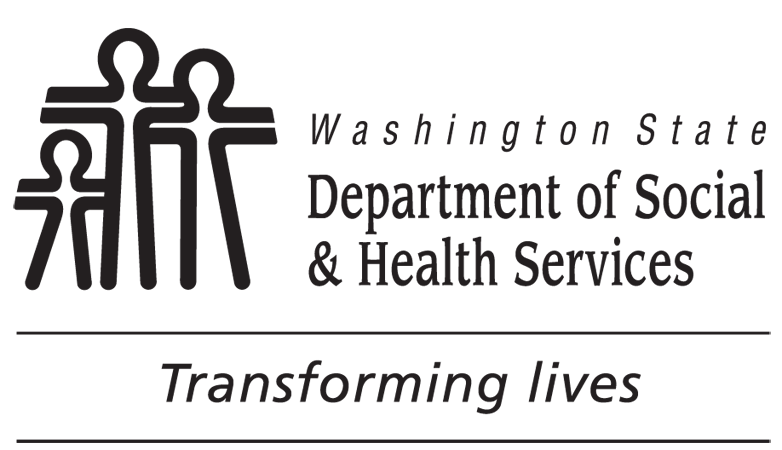 	DEVELOPMENTAL DISABILITIES ADMINISTRATION (DDA)	Aviso de Información Insuficiente para volver a presentar una 	solicitud	Notice of Insufficient Information for Reapplication	Fecha:       	DEVELOPMENTAL DISABILITIES ADMINISTRATION (DDA)	Aviso de Información Insuficiente para volver a presentar una 	solicitud	Notice of Insufficient Information for Reapplication	Fecha:       NOMBRE Y DIRECCIÓN DEL SOLICITANTENOMBRE Y DIRECCIÓN DEL SOLICITANTENOMBRE Y DIRECCIÓN DEL REPRESENTANTE LEGALEstimado(a)      :La Administración de Discapacidades del Desarrollo (DDA) recibió su "Solicitud de Determinación de Elegibilidad para la DDA” el      .Su solicitud anterior de elegibilidad para DDA fue rechazada el      , después de una revisión de los registros abajo especificados:Estimado(a)      :La Administración de Discapacidades del Desarrollo (DDA) recibió su "Solicitud de Determinación de Elegibilidad para la DDA” el      .Su solicitud anterior de elegibilidad para DDA fue rechazada el      , después de una revisión de los registros abajo especificados:Estimado(a)      :La Administración de Discapacidades del Desarrollo (DDA) recibió su "Solicitud de Determinación de Elegibilidad para la DDA” el      .Su solicitud anterior de elegibilidad para DDA fue rechazada el      , después de una revisión de los registros abajo especificados:La DDA no puede procesar la solicitud actual porque no contiene información adicional o nueva.  Para que la DDA pueda procesar esta solicitud, proporcione información adicional o nueva dentro de un plazo de 30 días de este aviso.  Consulte el Código Administrativo de Washington 388-823-1080(3), que se incluye más adelante.Gracias.      		     		     		     	
NOMBRE		PUESTO		NÚMERO TELEFONICO		DIRECCIÓN DE CORREO ELECTRÓNICOWAC 388-823-1080:  Si DDA decide que no satisfago los requisitos de elegibilidad, ¿qué tan pronto puedo volver a presentar una solicitud para otra decisión?Si la DDA decide que usted no tiene una discapacidad del desarrollo en los términos definidos en este capítulo, usted puede volver a presentar solicitud solamente si:(1) 	Su elegibilidad fue cancelada porque la DDA no pudo localizarle y usted se comunicó con la DDA posteriormente;(2) 	Su elegibilidad fue cancelada porque usted perdió su residencia en el estado de Washington y usted ha vuelto a establecer residencia;(3) 	Usted tiene información adicional o nueva que sea relevante a la determinación y que la DDA no revisó para la determinación de elegibilidad anterior; o(4) 	La DDA rechazó o canceló su elegibilidad solamente con base en su puntuación ICAP y han pasado más de veinticuatro meses desde su última ICAP.La DDA no puede procesar la solicitud actual porque no contiene información adicional o nueva.  Para que la DDA pueda procesar esta solicitud, proporcione información adicional o nueva dentro de un plazo de 30 días de este aviso.  Consulte el Código Administrativo de Washington 388-823-1080(3), que se incluye más adelante.Gracias.      		     		     		     	
NOMBRE		PUESTO		NÚMERO TELEFONICO		DIRECCIÓN DE CORREO ELECTRÓNICOWAC 388-823-1080:  Si DDA decide que no satisfago los requisitos de elegibilidad, ¿qué tan pronto puedo volver a presentar una solicitud para otra decisión?Si la DDA decide que usted no tiene una discapacidad del desarrollo en los términos definidos en este capítulo, usted puede volver a presentar solicitud solamente si:(1) 	Su elegibilidad fue cancelada porque la DDA no pudo localizarle y usted se comunicó con la DDA posteriormente;(2) 	Su elegibilidad fue cancelada porque usted perdió su residencia en el estado de Washington y usted ha vuelto a establecer residencia;(3) 	Usted tiene información adicional o nueva que sea relevante a la determinación y que la DDA no revisó para la determinación de elegibilidad anterior; o(4) 	La DDA rechazó o canceló su elegibilidad solamente con base en su puntuación ICAP y han pasado más de veinticuatro meses desde su última ICAP.La DDA no puede procesar la solicitud actual porque no contiene información adicional o nueva.  Para que la DDA pueda procesar esta solicitud, proporcione información adicional o nueva dentro de un plazo de 30 días de este aviso.  Consulte el Código Administrativo de Washington 388-823-1080(3), que se incluye más adelante.Gracias.      		     		     		     	
NOMBRE		PUESTO		NÚMERO TELEFONICO		DIRECCIÓN DE CORREO ELECTRÓNICOWAC 388-823-1080:  Si DDA decide que no satisfago los requisitos de elegibilidad, ¿qué tan pronto puedo volver a presentar una solicitud para otra decisión?Si la DDA decide que usted no tiene una discapacidad del desarrollo en los términos definidos en este capítulo, usted puede volver a presentar solicitud solamente si:(1) 	Su elegibilidad fue cancelada porque la DDA no pudo localizarle y usted se comunicó con la DDA posteriormente;(2) 	Su elegibilidad fue cancelada porque usted perdió su residencia en el estado de Washington y usted ha vuelto a establecer residencia;(3) 	Usted tiene información adicional o nueva que sea relevante a la determinación y que la DDA no revisó para la determinación de elegibilidad anterior; o(4) 	La DDA rechazó o canceló su elegibilidad solamente con base en su puntuación ICAP y han pasado más de veinticuatro meses desde su última ICAP.